28/05/2018To whom it may concernI confirm that the manuscript titled “Assessing the value of action research: using a World Café to explore the professional journey of nurse educators” by Angeline van Wyngaarden, Ronéll Leech, Isabel Coetzee has been edited by the English Language Science Editor at the Health Sciences Faculty, University of Pretoria. A copy of the edited manuscript is directly available from me.Sincerely,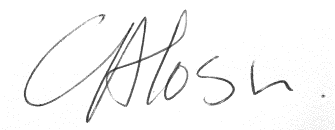 Dr Cheryl ToshEmail: cheryl.tosh@up.ac.za